FEVEREIRO 2023 - CARDÁPIO CRIANÇAS 1 A 3 ANOS          Orientações:- Não adicionar AÇÚCAR às frutas e compostos lácteos durante os 2 primeiros anos.- As refeições devem ser realizadas cadeira própria para a criança em ambiente calmo e agradável.- Alimentos sólidos podem ser manuseados ou oferecidos no prato, auxiliados de utensílio adequado (colher pequena, estreita e rasa).- Os líquidos ofertados em copo ou xícara.“Nesta fase, inicia-se o treinamento para o uso de talheres que é um estímulo à coordenação e à destreza motora, funcionando como importante incentivo ao desenvolvimento”.Princípios de alimentação responsiva:1- alimentar a criança pequena diretamente e assistir as crianças mais velhas quando elas já comem sozinhas. Alimentar lenta e pacientemente, além de encorajar a criança a comer, mas não obrigá-la.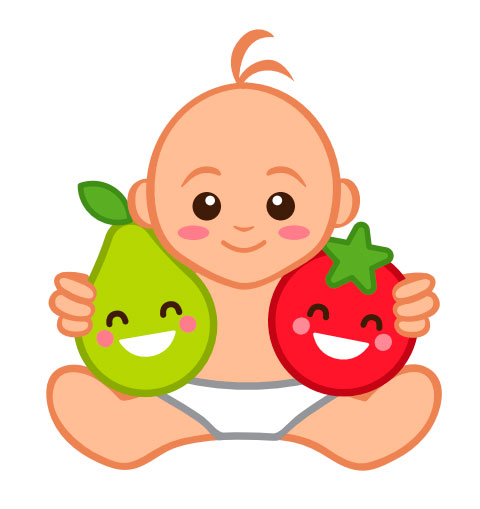 2- se a criança recusar o consumo de muitos alimentos, oferecer diferentes combinações de alimentos/preparações, de gostos, texturas e métodos de encorajamento.3- minimizar distrações durante as refeições, pois a criança perde o interesse facilmente.4- reforçar que o período destinado à realização das refeições deve ser momentos de aprendizados e amor – importante conversar com a criança durante a alimentação e manter contato olho a olho. 5 – SAL DE ADIÇÃO deve ser evitado até os 2 anos de idade.Recomendação de água - 1 a 3 anos: 1,3 litros/dias. Fonte: DRI, 2006.Idade: 12 a 24 meses. Textura: alimentos cortados. Quantidade: uma xícara ou tigela de 250ml. - Neofobia: é necessário que a criança prove o novo alimento, em torno de 8 a 10 vezes, mesmo que seja em quantidade mínima. Exposição frequente do mesmo alimento, em diferentes apresentações (receitas).- Criança cansada ou super estimulada com brincadeiras pode não aceitar a alimentação de imediato, assim como o apetite no verão pode ser menor que no inverno.- Quando a criança for capaz de se servir à mesa e comer sozinha, essa conduta deverá ser permitida e estimulada, mas sempre com supervisão, para evitar engasgos. É importante deixa-la comer com as mãos e não cobrar limpeza no momento da refeição. Quando souber manipular adequadamente a colher, pode-se substituí-la pelo garfo.- Comportamentos como recompensas, chantagens, subornos, punições ou castigos para forçar a criança a comer, devem ser evitados, pois podem reforçar a recusa alimentar da criança. A criança não deve ser obrigada a comer tudo que está no prato.- A alimentação da criança deve ser lúdica, estimulando sua curiosidade pelos aromas, texturas, cores, sabores dos alimentos e autonomia para alimentar-se sem a coerção do adulto (formação de bons hábitos alimentares). Refeição com grande variedade de cores, texturas, formas interessantes e colocação no prato de forma atrativa.- Líquidos, somente água, APÓS AS REFEIÇÕES (durante a refeição distendem o estômago, podendo dar o estímulo de saciedade precocemente).- Recomendação do uso de compostos lácteos, enriquecidos com vitaminas e minerais com ferro, zinco, vitamina A, DHA, ômegas (especialmente ômega 3) e prebióticos.- Nas refeições com frutas, duas (ou mais) variedades poderão ser oferecidas às crianças.- Sempre utilizar as frutas com o maior grau de maturação.- Os vegetais para os refogados e para as saladas, assim como algumas frutas são da Agricultura Familiar da região, portanto, dependendo as condições climáticas, alguns poderão ser substituídos.- Preparar os alimentos na quantidade exata do consumo, evitando desperdícios.- A inclusão dos alimentos sazonais (milho verde, ponkan, melancia, kiwi, morango, amora, pepino, batata salsa, entre outros) será no decorrer dos meses.- Pratos e utensílios individuais para cada criança.- Deixar o alimento esfriar naturalmente, sem assoprar (contaminação).- Higienizar bem as mãos (crianças e de quem for realizar a oferta dos alimentos à criança).- O cardápio deverá ser rigidamente seguido e alterações de preparações deverão ser comunicadas ao Setor de Alimentação Escolar.FRUTAS que FARÃO parte na lista de compras de acordo com os processos licitatórios e a SAFRA: ABACATE, ABACAXI, BANANA, CAQUI, CARAMBOLA, GOIABA, LARANJA, LIMÃO, MAÇÃ, MAMÃO, MANGA, MARACUJÁ, MELANCIA,, MELÃO, MORANGO, PERA, MIMOSA OU SIMILAR, KIWI, UVA, AMORA.VERDURAS E LEGUMES que FARÃO parte na lista de compras de acordo com os processos licitatórios e a SAFRA: ABOBÓRA, ABOBRINHA, ACELGA, AGRIÃO, ALFACES VARIADAS, AIPIM, ALHO, BATATA DOCE, BATATA INGLESA, BATATA SALSA, BETERRABA, BRÓCOLIS, CEBOLA, CENOURA, CHUCHU, COUVE-FLOR, COUVE-MANTEIGA, ESPINAFRE, MILHO VERDE, PEPINO, PIMENTÃO, PINHÃO, REPOLHO ROXO E VERDE, TEMPERO VERDE, VAGEM, RABANETE, NABO E RÚCULA. ALÉM DA SAFRA DOS ALIMENTOS OS MESMOS SERÃO SERVIDOS DE ACORDO COM AS ENTREGAS DOS FORNECEDORES E GRAU DE MATURAÇÃO DOS MESMOS. CRIANÇAS EM PERÍODO INTEGRAL (0-3 ANOS): NO MÍNIMO 3 REFEIÇÕES (70% DAS NECESSIDADES DIÁRIAS).CRIANÇAS EM PERÍODO PARCIAL (0-3 ANOS) MATUTINO E VESPERTINO: NO MÍNIMO 2 REFEIÇÕES (30% DAS NECESSIDADES DIÁRIAS). Sugestões para Cardápios Festivos:Páscoa, Dia das Crianças, Festas juninas. Natal, etc, para esta faixa etária não é recomendado oferecer alimentos ricos em açúcares. Portanto, recomenda-se que as atividades desenvolvidas sejam as que utilizem somente frutas e verduras (pratos coloridos, cestas de frutas, entre outros). Se forem realizar pães, bolos e salgados, os mesmos devem ter as frutas e vegetais em sua composição. Vitaminas e sucos naturais estão liberados para estas festividades.FEVEREIRO 2023 - CARDÁPIO CRIANÇAS 1 A 3 ANOSFEVEREIRO 2023 - CARDÁPIO CRIANÇAS 1 A 3 ANOSFEVEREIRO 2023 - CARDÁPIO CRIANÇAS 1 A 3 ANOSFEVEREIRO 2023 - CARDÁPIO CRIANÇAS 1 A 3 ANOSMARÇO 2023 - CARDÁPIO CRIANÇAS 1 A 3 ANOSQUARTA-FEIRA 08QUINTA-FEIRA 09SEXTA-FEIRA 10LANCHE MANHÃ08:40- COMPOSTO LÁCTEO- FRUTA - AVEIA- COMPOSTO LÁCTEO- BANANA/MAMÃO- PÃO SEM AÇÚCAR COM QUEIJO- COMPOSTO LÁCTEO- BANANA/ABACATE- PANQUECA DE AVEIA COM BANANAALMOÇO10:50-  ARROZ- FEIJÃO- CARNE SUÍNA ASSADA- FAROFA DE BANANA- SALADA DE COUVE FLOR- SALADA DE ALFACE, MIX, AGRIÃO E TOMATE- FRUTA CÍTRICA- ARROZ- FEIJÃO- FRANGO ASSADO COM TEMPEROS - CEBOLA ASSADA - CENOURA ASSADA - ABOBRINHA ASSADA(JUNTOS COM A CARNE)- SALADA DE BROCOLIS- FRUTA CÍTRICA- ARROZ- FEIJÃO- QUIBE ASSADO- SALADA TIPILE, ALFACE, TOMATE, PEPINO, FARINHA TRIGO PARA QUIBE- FRUTA CÍTRICALANCHE TARDE13:40- COMPOSTO LÁCTEO- FRUTA- COMPOSTO LÁCTEO - SALADA DE FRUTA - COMPOSTO LÁTEO- FRUTAJANTA15:50- SOPA DE CARNE BOVINA COM AIPIM, LENTILHA, COUVE MANTEIGA E CENOURA- SOPA DE FEIJÃO CARNE SUÍNA COM BATATA DOCE, ABOBRINHA, ACELGA E VAGEM- SOPA DE FRANGO COM MACARRÃO, BRÓCOLIS E COUVE-FLORSEGUNDA-FEIRA 13TERÇA-FEIRA 14QUARTA-FEIRA 15QUINTA-FEIRA 16SEXTA-FEIRA 17LANCHE MANHÃ08:40- COMPOSTO LÁCTEO- FRUTA - AVEIA- COMPOSTO LÁCTEO- FRUTA - PÃO COM OVOS MEXIDO - COMPOSTO LÁCTEO- FRUTA - AVEIA- COMPOSTO LÁCTEO- BANANA/MAMÃO- PÃO COM QUEIJO- COMPOSTO LÁCTEO- BANANA/ABACATE- PANQUECA DE AVEIA COM BANANAALMOÇO10:50- ARROZ- FEIJÃO- FRANGO GRELHADO EM TIRAS- FAROFA DE LEGUMES- REPOLHO VERDE REFOGADO- CENOURA COZIDA- FRUTA CÍTRICA- ARROZ- FEIJÃO- CARNE BOVINA REFOGADA- BATATA SOUTEE- VAGEM COZIDA- SALADA DE BETERRABA - FRUTA CÍTRICA- ARROZ- FEIJÃO- MACARRAO AO MOLHO DE ATUM- SALADA DE ALFACE ROXA E TOMATE- SUCO DE FRUTA OU FRUTA CÍTRICA- ARROZ- LENTILHA COZIDA COMO FEIJÃO- CARNE SUÍNA ASSADA COM BATATA DOCE- ALFACE MIX, RÚCULA E TOMATE- CHUCHU COZIDO- FRUTA CÍTRICA- ARROZ- FEIJÃO- FRANGO COM MIUDOS AO MOLHO (SOBRECOXA, FÍGADO E MOELA, TOMATE, MILHO, ERVILHA, CENOURA, PIMENTÃO AO MOLHO)- BATATA SALSA COZIDA REFOGADA NA MANTEIGA- SALADA DE PEPINO- SALADA DE BETERRABA COZIDA- FRUTA CÍTRICALANCHE TARDE13:40- COMPOSTO LÁCTEO- FRUTA- COMPOSTO LÁCTEO - FRUTASEMENTES- COMPOSTO LÁCTEO- FRUTA- COMPOSTO LÁCTEO - SALADA DE FRUTA - COMPOSTO LÁCTEO- FRUTAJANTA15:50SOPA DE FRANGO COM BATATA SALSA, CHUCHU E BETERRABA- SOPA DE CARNE MOÍDA COM BATATA, CENOURA E REPOLHO VERDE- SOPA DE CANE BOVINA COM AIPIM, LENTILHA, COUVE MANTEIGA E CENOURA- SOPA DE FEIJÃO CARNE SUÍNA COM BATATA DOCE, ABOBRINHA, ACELGA E VAGEM- SOPA DE FRANGO COM MACARRÃO, BRÓCOLIS E COUVE-FLORSEGUNDA-FEIRA 20TERÇA-FEIRA 21QUARTA-FEIRA 22QUINTA-FEIRA 23SEXTA-FEIRA 24LANCHE MANHÃ08:40RECESSOCARNAVAL- COMPOSTO LÁCTEO- FRUTA - AVEIA- COMPOSTO LÁCTEO- BANANA/MAMÃO- PÃO COM QUEIJO- COMPOSTO LÁCTEO- FRUTA - OMELETE OU PANQUECA DE AVEIA COM BANANAALMOÇO10:50RECESSOCARNAVAL- ARROZ- FEIJÃO- CARNE FRANGO REFOGADO COM ABOBRINHA E CENOURA- SALADA DE BATATA COM OVOS- SALADA ALFACE, TOMATE- FRUTA CÍTRICA- ARROZ- FEIJÃO- ROCAMBOLE DE CARNE MOÍDA (RECHEADO COM QUEIJO E OVOS- SOUFLÉ DE LEGUMES (CHUCHU, ABOBRINHA, CENOURA)- SALADA DE COUVE FLOR - FRUTA CÍTRICA- ARROZ- LENTILHA COZIDA COMO FEIJÃO- CARNE SUÍNA ASSADA COM BATATA DOCE- ALFACE MIX, RÚCULA E TOMATE- CHUCHU COZIDO- FRUTA CÍTRICALANCHE TARDE13:40RECESSOCARNAVAL- COMPOSTO LÁCTEO- FRUTA- COMPOSTO LÁCTEO - SALADA DE FRUTA- COMPOSTO LÁCTEO- FRUTAJANTA15:50RECESSOCARNAVAL- SOPA DE CARNE BOVINA COM AIPIM, LENTILHA, COUVE MANTEIGA E CENOURA- SOPA DE FEIJÃO CARNE SUÍNA COM BATATA DOCE, ABOBRINHA, ACELGA E VAGEM- SOPA DE FRANGO COM MACARRÃO, BRÓCOLIS E COUVE-FLORSEGUNDA-FEIRA 27TERÇA-FEIRA 28QUARTA-FEIRA 01QUINTA-FEIRA 02SEXTA-FEIRA 03LANCHE MANHÃ08:40- COMPOSTO LÁCTEO- FRUTA - AVEIA- COMPOSTO LÁCTEO- FRUTA - PÃO COM OVOS MEXIDO - COMPOSTO LÁCTEO- FRUTA -  AVEIA- COMPOSTO LÁCTEO- FRUTA - PÃO COM QUEIJO OU MANTEIGA OU REQUEIJÃO- COMPOSTO LÁCTEO- FRUTA - OMELETE OU PANQUECA DE AVEIA COM BANANAALMOÇO10:50- ARROZ- FEIJÃO- FRANGO ACEBOLADO- FAROFA DE LEGUMES- SALADA DE VAGEM E CHUCHU- FRUTA CÍTRICA- ARROZ- FEIJÃO- CARNE BOVINA REFOGADA- BATATA SOUTEE- VAGEM COZIDA- SALADA DE BETERRABA - FRUTA CÍTRICA- ARROZ- FEIJÃO- MACARRAO AO MOLHO DE ATUM- SALADA DE ALFACE ROXA E TOMATE- SUCO DE FRUTA OU FRUTA CÍTRICA- ARROZ- VIRADO DE FEIJÃO- FRANGO REFOGADO- CREME DE MILHO- SALADA DE BRÓCOLIS E COUVE-FLOR- FRUTA CÍTRICA- ARROZ- LENTILHA COZIDA COMO FEIJÃO- CARNE SUÍNA ASSADA COM BATATA DOCE- ALFACE MIX, RÚCULA E TOMATE- CHUCHU COZIDO- FRUTA CÍTRICALANCHE TARDE13:40- COMPOSTO LÁCTEO- FRUTA- COMPOSTO LÁCTEO - FRUTASEMENTES- COMPOSTO LÁCTEO- FRUTA- COMPOSTO LÁCTEO - SALADA DE FRUTA- COMPOSTO LÁCTEO- FRUTAJANTA15:50SOPA DE FRANGO COM BATATA SALSA, CHUCHU E BETERRABA- SOPA DE CARNE MOÍDA COM BATATA, CENOURA E REPOLHO VERDE- SOPA DE CANE BOVINA COM AIPIM, LENTILHA, COUVE MANTEIGA E CENOURA- SOPA DE FEIJÃO CARNE SUÍNA COM BATATA DOCE, ABOBRINHA, ACELGA E VAGEM- SOPA DE FRANGO COM MACARRÃO, BRÓCOLIS E COUVE-FLORMARÇO 2023 - CARDÁPIO CRIANÇAS 1 A 3 ANOSSEGUNDA-FEIRA 13TERÇA-FEIRA 14QUARTA-FEIRA 15QUINTA-FEIRA 16SEXTA-FEIRA 17LANCHE MANHÃ08:40- COMPOSTO LÁCTEO- FRUTA - AVEIA- COMPOSTO LÁCTEO- FRUTA - PÃO COM OVOS - COMPOSTO LÁCTEO- FRUTA - BOLO DE MAÇÃ EPAGRI- COMPOSTO LÁCTEO- BANANA/MAMÃO- PÃO COM QUEIJOALMOÇO10:50- ARROZ- FEIJÃO- FRANGO ASSADO- FAROFA DE LEGUMES COM MOELA- REPOLHO VERDE REFOGADO- CENOURA COZIDA- SUCO INTEGRAL DE UVA OU NATURAL DA ÉPOCA SEM AÇÚCAR- ARROZ- FEIJÃO- CARNE BOVINA REFOGADA- BATATA DOCE ASSADA- ABOBRINHA REFOGADA- SALADA DE BETERRABA RALADA COM NABO RALADO- FRUTA CÍTRICA- ARROZ- FEIJÃO- CARNE FRANGO REFOGADO COM ABOBRINHA E CENOURA- SALADA DE BATATA COM OVOS- SALADA ALFACE, TOMATE- FRUTA CÍTRICA- ARROZ- FEIJÃO- ROCAMBOLE DE CARNE MOÍDA (RECHEADO COM QUEIJO E OVOS- SOUFLÉ DE LEGUMES (CHUCHU, ABOBRINHA, CENOURA)- SALADA DE COUVE FLOR - FRUTA CÍTRICALANCHE TARDE13:40- COMPOSTO LÁCTEO- FRUTA- COMPOSTO LÁCTEO - FRUTASEMENTES- COMPOSTO LÁCTEO- FRUTA- COMPOSTO LÁCTEO - SALADA DE FRUTA JANTA15:50SOPA DE FRANGO COM BATATA SALSA, CHUCHU E BETERRABA- SOPA DE CARNE MOÍDA COM BATATA, CENOURA E REPOLHO VERDE- SOPA DE CARNE BOVINA COM AIPIM, LENTILHA, COUVE MANTEIGA E CENOURA- SOPA DE FEIJÃO CARNE SUÍNA COM BATATA DOCE, ABOBRINHA, ACELGA E VAGEM